Начало посещения детского сада для ребёнка любого возраста – сложный стрессовый период, в течение которого происходит перестройка отношений с окружающими людьми, изменение привычных форм жизни:отделение от семьи: мамы и папы, «приобретение себя» в новой роли, появление в жизни ребёнка «но-вых» взрослых (воспитатель и    няни),вступление в детский коллектив, новые дисциплинарные требова-ния,само помещение детского сада.Условия успешной адаптации:подготовка ребёнка к началу посе-щения ДОУ в семье до поступле-ния в детский сад,согласованность действий родите-лей и воспитателей, сближение подходов к детям в семье и дошкольном учреждении.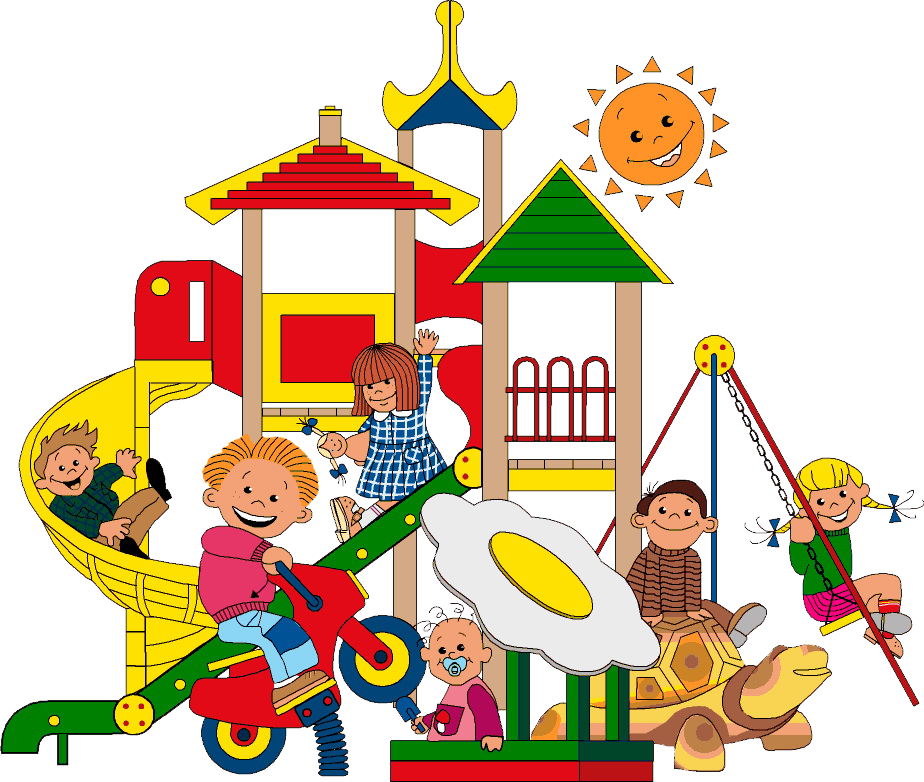 Мероприятия по подготовке ребёнка к посещению детского сада:максимальное приближение режима дня ребёнка в семье к распорядку дня в детском саду, посещение дней открытых дверей в детском саду, беседы с ребёнком о том, как много интересных занятий, игр и праздников в детском саду,совместное с ребёнком наблюдение за прогулками детей в детском саду, за месяц до поступления в детский сад предоставление ребёнку боль-шей самостоятельности, возможности побыть какое-то время без родителей (например, с бабушкой или дедушкой).Рекомендации родителям:предоставлять ребёнку больше само-стоятельности вне стен ДОУ, избегать гиперопеки со своей стороны,вести себя так, чтоб ребёнок почувствовал гордость родителей за него – ведь он уже такой большой, что может ходить в детский сад, первое несколько дней приводить ребёнка не на весь день, а лишь на несколько часов, сначала в присут-ствии матери (так чтоб она была ря-дом, но не занималась ребёнком, а выполняла бы какую-то работу в группе или занималась в сторонке своим делом),не изменять резко привычный уклад жизни ребёнка, оставляя его в ДОУ сразу на 10 часов,первые дни приводить ребёнка поз-же часов приёма детей, чтобы они не видели процесса расставания детей с родителями и чужих слёз,приводить ребёнка в сад первое время кому-то одному из близких (мама, папа или бабушка),дублировать дома новые занятия, которые проводятся в детском саду и нравятся ребёнку.Симптомы трудной адаптации:нарушение эмоционального сос-тояния ребёнка (напряжённость, беспокойство или заторможен-ность),беспричинный плач, стремление к эмоциональному контакту со взрослыми или, нао-борот, отстранение от общения,затруднённое взаимодействие со сверстниками,нарушение сна, снижение аппетита, болезненное, бурное протекание разлуки и встречи с родными (не отпускает родителей, долго пла-чет после их ухода или при встре-че),снижение двигательной актив-ности, снижение речевой активности, общее подавленное состояние.К трём годам ребёнок должен уметь:одеваться с небольшой помощью взрослого, а раздеваться самостоятельно,складывать  свою  одежду, застегивать несколько пуговиц, за-вязывать шнурки,знать назначение многих предметов и их местонахождение,выполнять поручения из 2 - 3 действий),уметь мыть руки с мылом, умы-ваться, вытираться полотенцем,пользоваться носовым платком,регулировать свои физиологичес-кие потребности,вытирать обувь при входе в квартиру,аккуратно есть, правильно дер-жать ложку, пользоваться салфет-кой,не мешать за столом другим,говорить слова благодарности, здороваться, прощаться. ПАМЯТКАпо адаптации детейв детском саду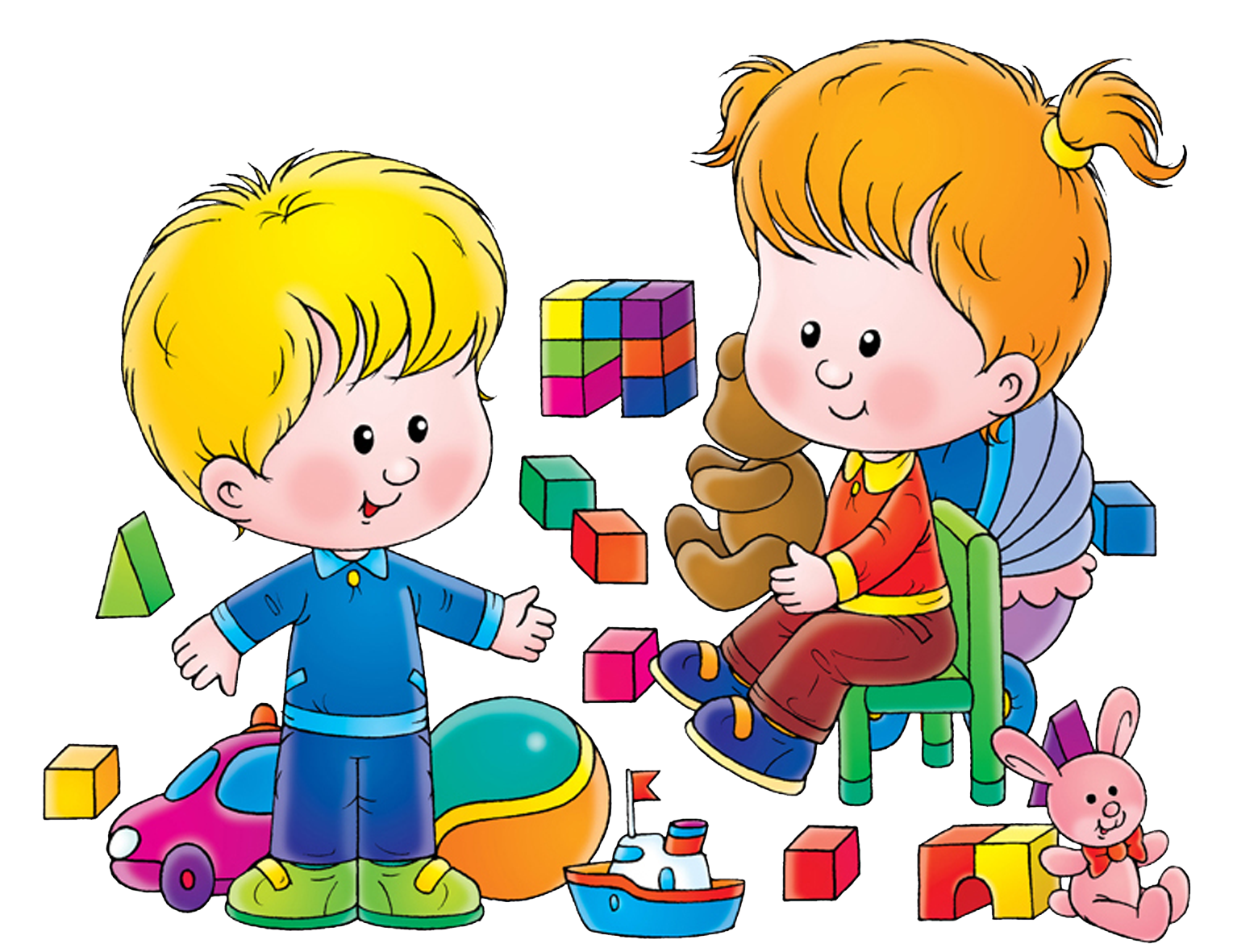 2015 г.